ОГЛАВЛЕНИЕВведение	ГЛАВА 1. ТЕОРЕТИЧЕСКИЕ ОСНОВЫ ФОРМИРОВАНИЯ ОБОРОТНОГО КАПИТАЛА ПРЕДПРИЯТИЯ.................................................................................1.1. Состав и структура оборотного капитала	1.2. Показатели оценки эффективности использования оборотного капитала	ГЛАВА 2. АНАЛИЗ ЭФФЕКТИВНОСТИ ИСПОЛЬЗОВАНИЯ ОБОРОТНОГО КАПИТАЛА (на примере ОАО "ЛЕБЕДЯНСКИЙ САХАРНЫЙ ЗАВОД")............................................................................................. 2.1. Краткая характеристика ОАО "ЛЕБЕДЯНСКИЙ САХАРНЫЙ ЗАВОД"	2.2.Анализ эффективности использования оборотного капитала ОАО "ЛЕБЕДЯНСКИЙ САХАРНЫЙ ЗАВОД"	2.3. Предложения и рекомендации по ускорения оборачиваемости и эффективности использования оборотного капитала ОАО "ЛЕБЕДЯНСКИЙ САХАРНЫЙ ЗАВОД"	Заключение	Список используемых источников	ПРИЛОЖЕНИЕ	ПРИЛОЖЕНИЯ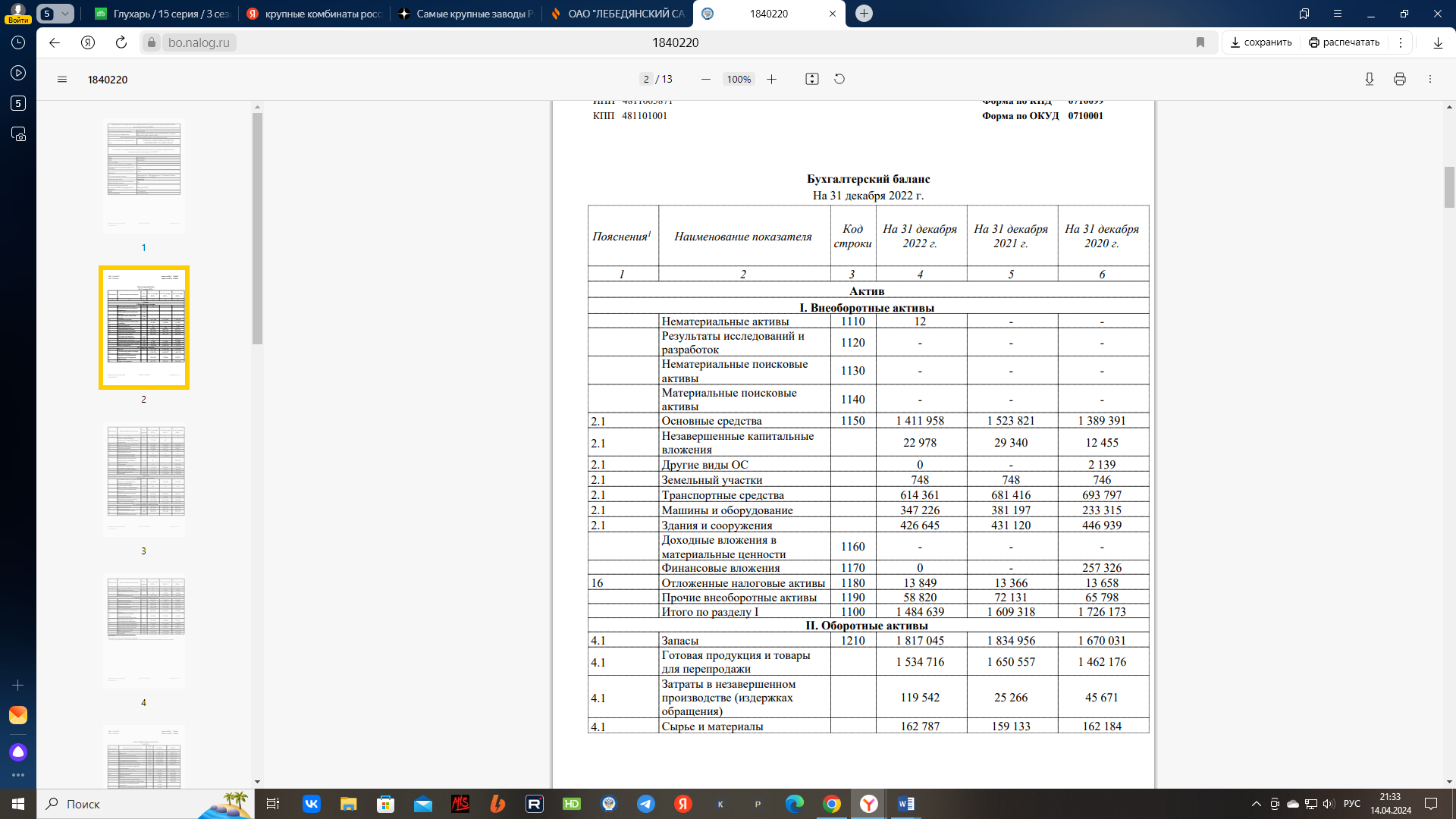 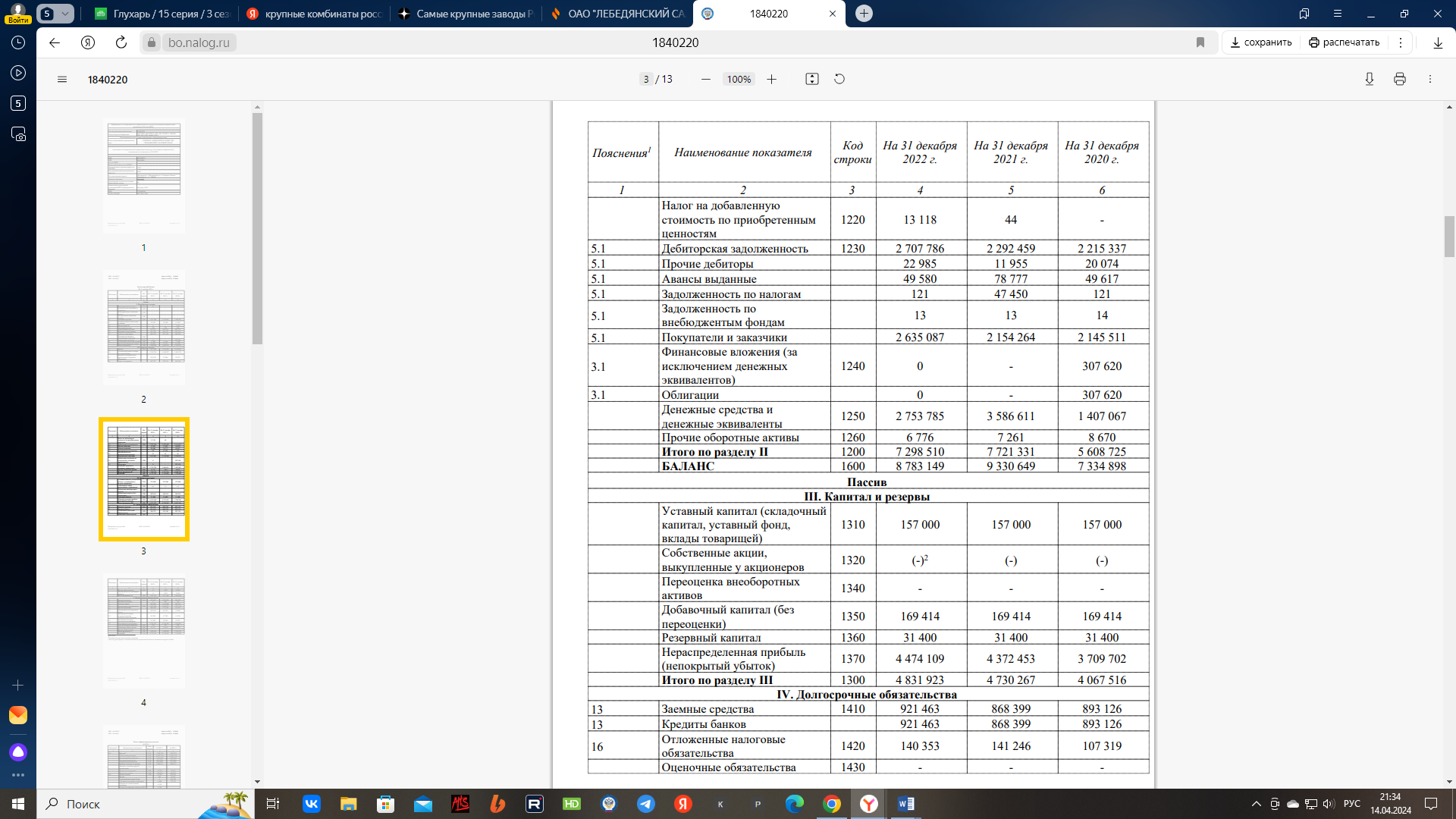 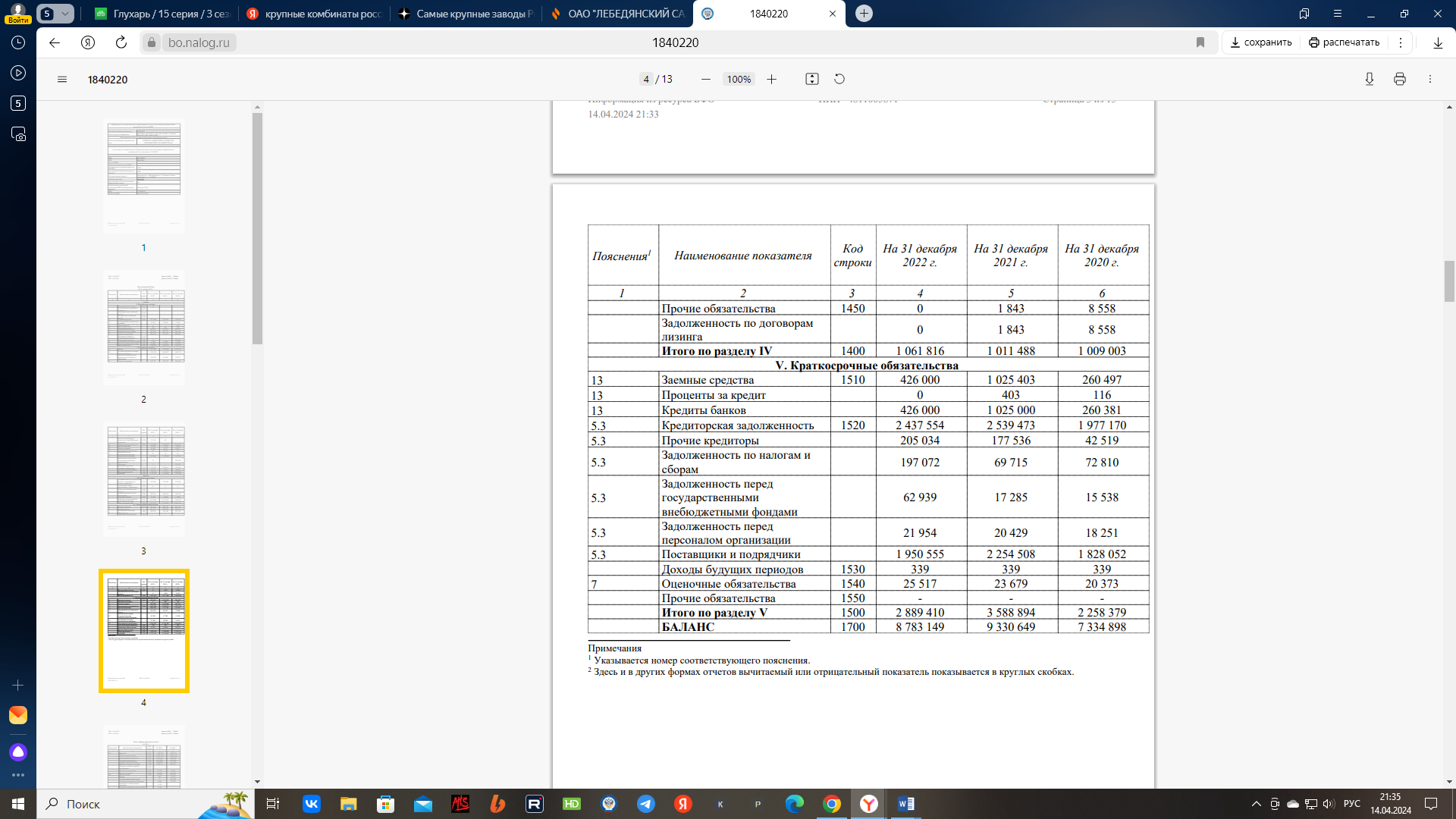 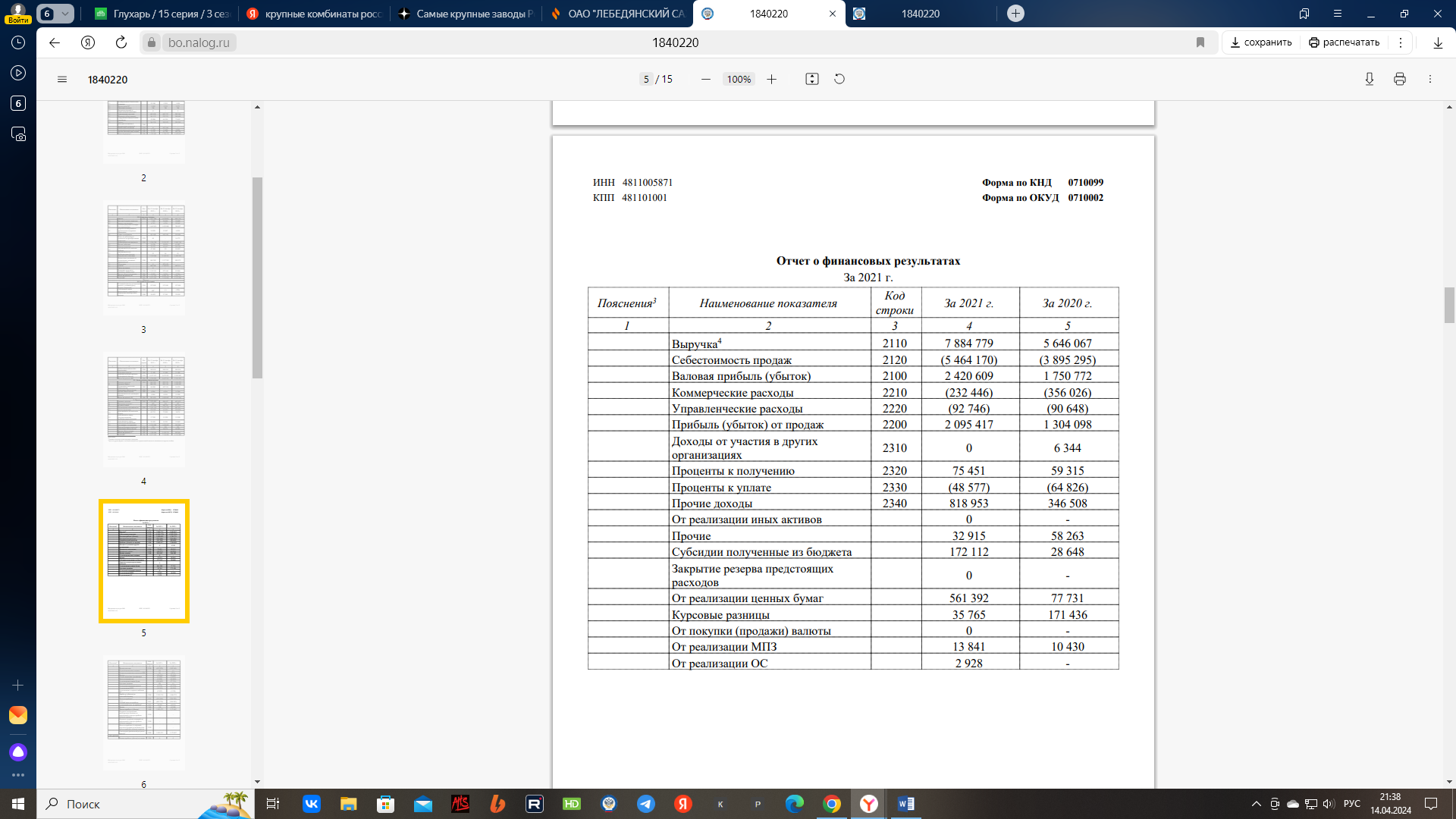 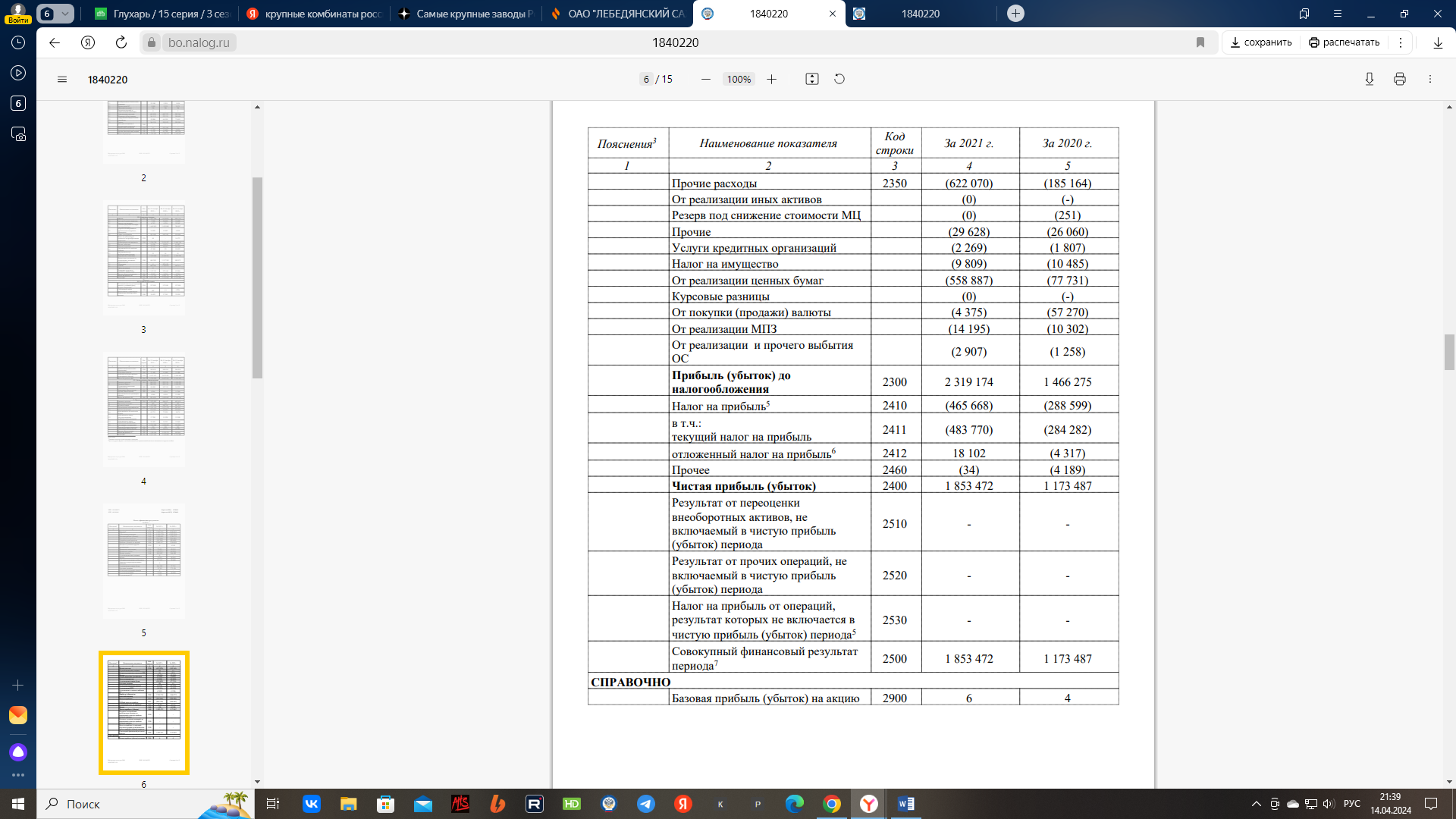 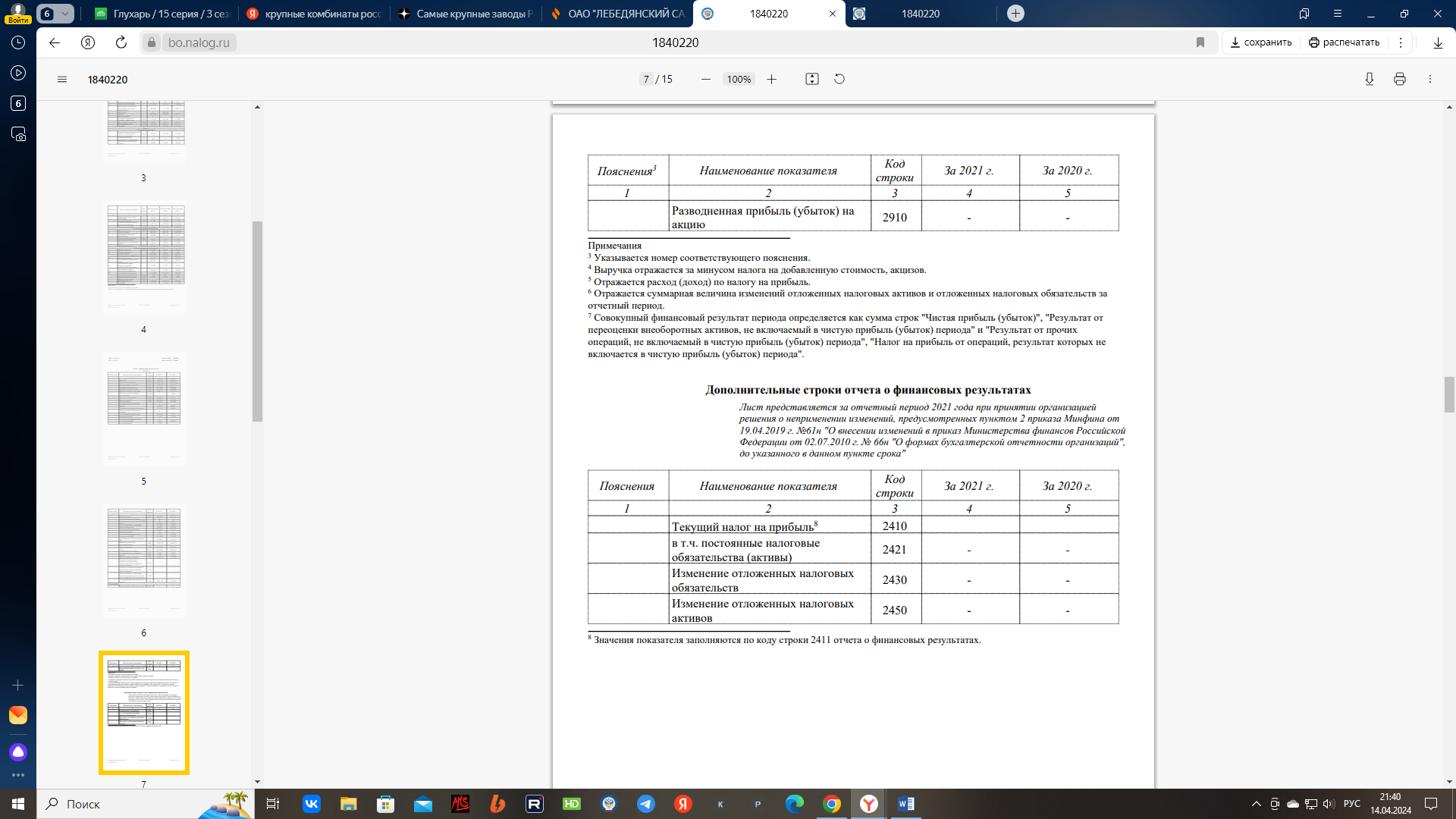 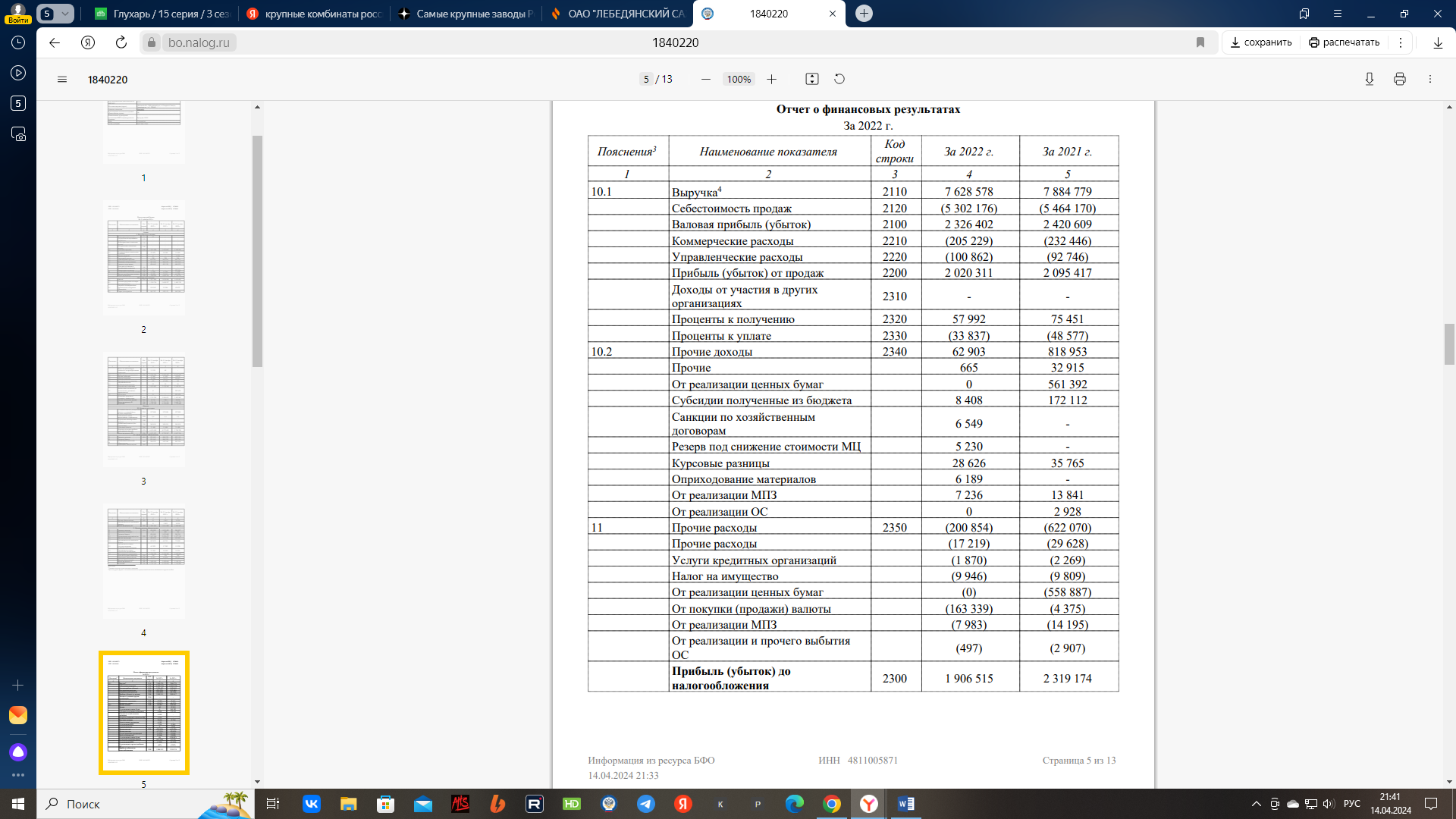 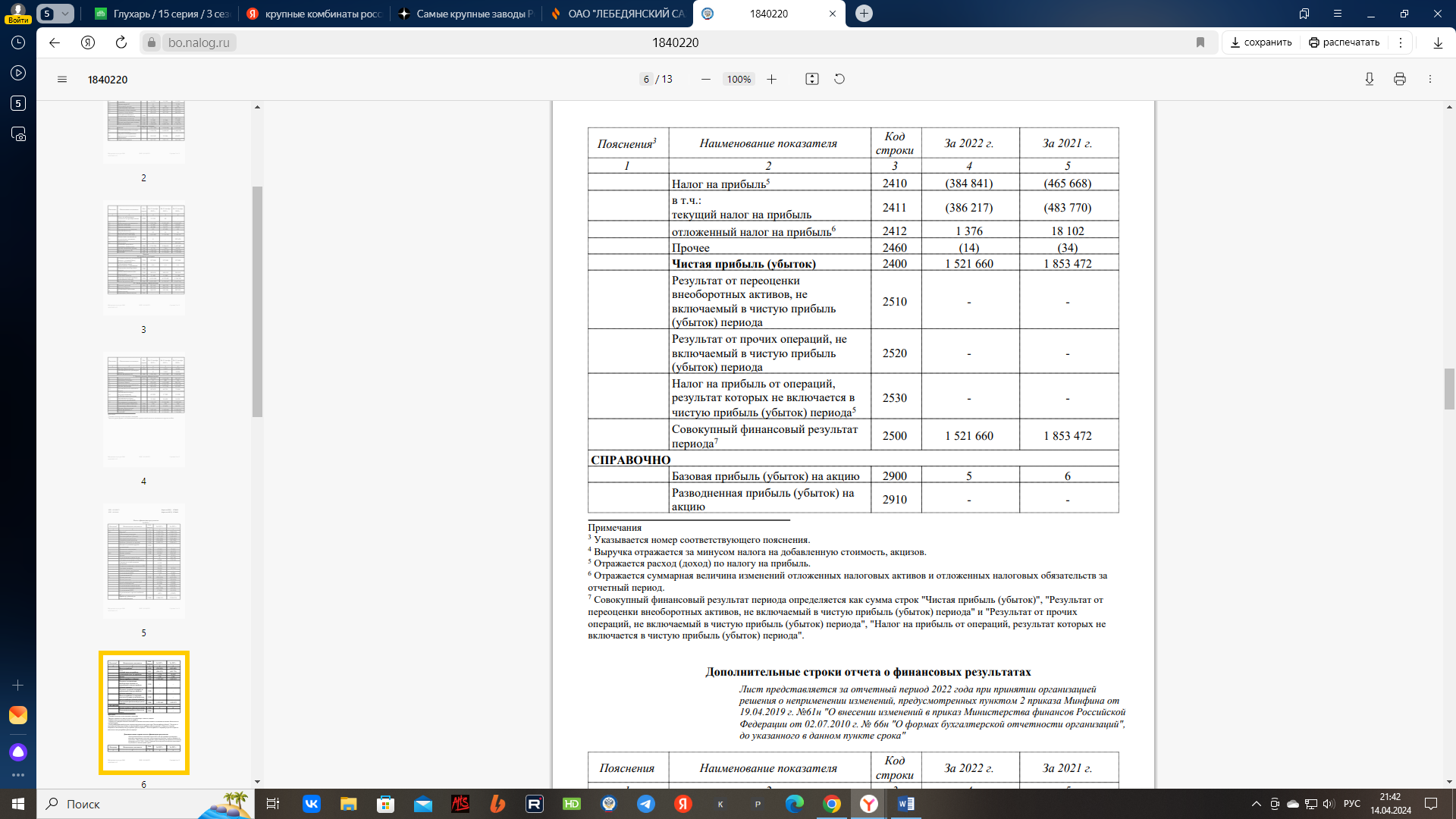 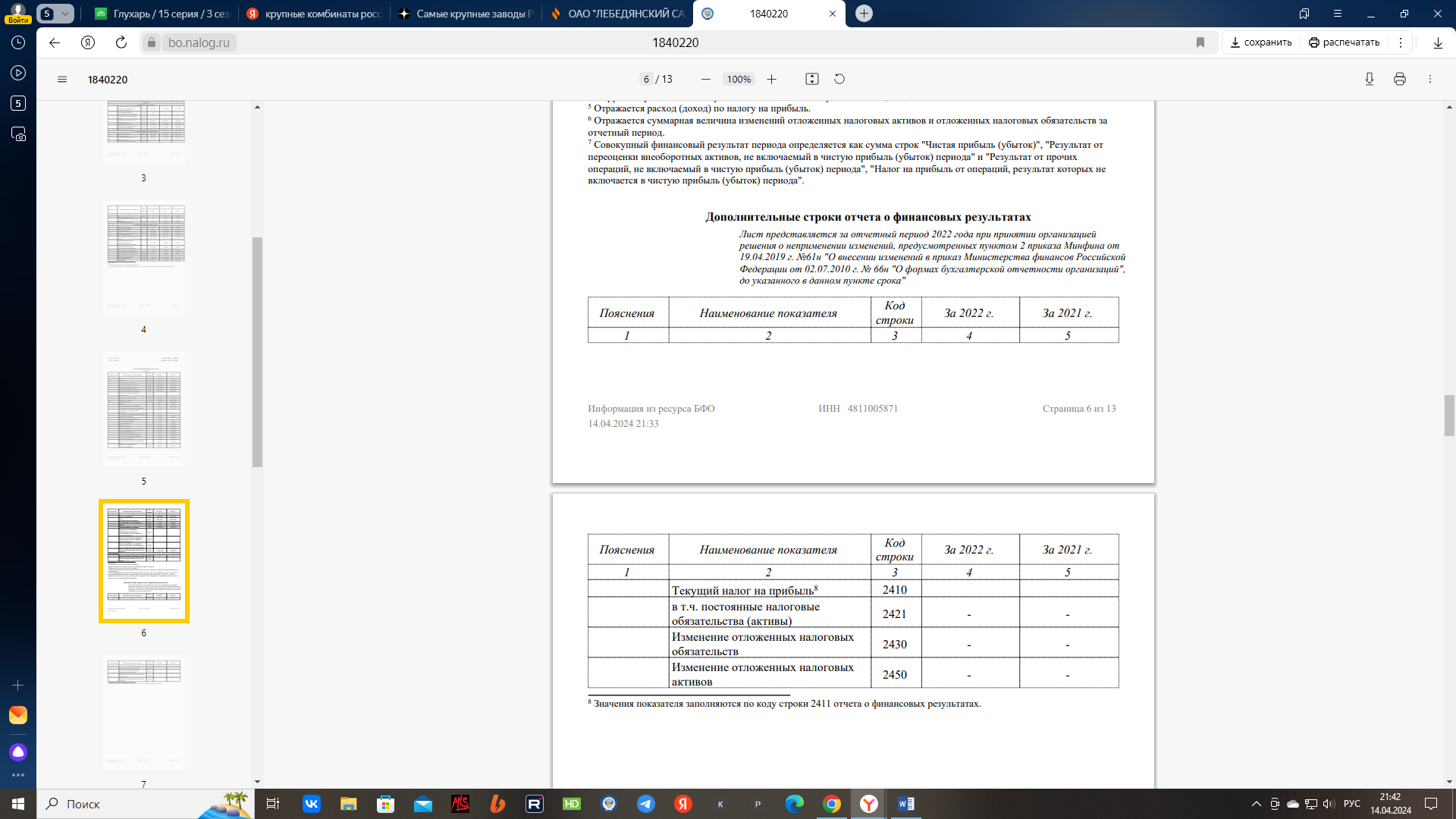 